Câmara Municipal de Santa Bárbara d´ Oeste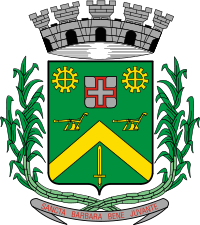 “Palácio 15 de Junho”Gabinete do Vereador Carlos Fontes Visite o nosso blog: www.carlosfontesvereador.blogspot.comINDICAÇÃO Nº _2012/_2011“Providências quanto à implantação de ECO - PONTO no Vale das Flores, antigo córrego do Pacheco, na Rua Goiás e na Avenida da Amizade”.INDICA ao senhor Prefeito Municipal, na forma regimental, determinar ao setor competente que tome providências quanto a implantação de ECO - PONTO no Vale das Flores, antigo córrego do Pacheco, na rua Goiás e na Avenida da Amizade.Com a falta deste serviço próximo ao Vale das Flores, muitos munícipes depositam entulhos no Vale das Flores, servindo assim de criadouros de insetos e outros bichos peçonhentos, alem de causar desconforto para os moradores próximo ao local, que tem que conviver com essa situação constantemente, e com a implantação do ECOPONTO, esse problema seria resolvido, esta é uma reivindicação antiga por parte dos moradores do local.Plenário “Dr. Tancredo Neves”, em 22 de junho de 2011.CARLOS FONTES-Vereador-